During the period from 07/08/2013 to 08/02/2013 the Commission accepted applications to assign call signs to, or change the call signs of the following broadcast stations. Call Signs Reserved for Pending Sales Applicants New or Modified Call SignsPUBLIC NOTICE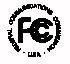 PUBLIC NOTICEReport No. 557Media Bureau Call Sign Actions08/09/2013Call SignServiceRequested ByCityStateFile-NumberFormer Call SignKGKVFMEDUCATIONAL MEDIA FOUNDATIONGARBERVILLECA20130618AANKXBCKWPS-FMFMSOUTHWEST ARKANSAS MEDIA, LLCCADDO VALLEYARBALH-20130604ABVKHCVKWRZFMOREGON ST BD OF HIGHER ED FOR UNIV OF OREGONCANYONVILLEORBALED-20130731AGYKMKRKYFIAMBIBLE BROADCASTING NETWORK, INC.ST. LOUISMOBAL-20130725AAKKJSLRow NumberEffective DateCall SignServiceAssigned ToCityStateFile NumberFormer Call Sign107/08/2013KHLIFMMARANATHA CHURCH OF LAREDO INCORPORATEDHOLIDAY BEACHTX20071018AUANew207/08/2013KPOM-CACALOOP MEDIA, LLCINDIOCAKKKK-CA307/09/2013WEJL-FMFMTHE SCRANTON TIMES, L.P.FOREST CITYPAWQFM407/09/2013WLPKAMRODGERS BROADCASTING CORPORATIONCONNERSVILLEINWIFE507/09/2013WQFMFMTHE SCRANTON TIMES, L.P.HANCOCKNYWBZX607/09/2013WMVYFMELECTROMAGNETIC COMPANY, LLCHARTFORDVTWMXR707/10/2013WNEQFMREDEEMER BROADCASTING, INC.TAYLORTOWNNJ20071022AYINew807/11/2013KBMI-FMFMCCR-HELENA IV, LLCEAST HELENAMTKHKR-FM907/11/2013KHKRAMCCR-ST. GEORGE IV, LLCWASHINGTONUTKUNF1007/15/2013KDABFMKONA COAST RADIO, LLC.HUGOCOKFCY1107/15/2013KKAWFMWREN COMMUNICATIONS, INC.DOUGLASWYKKWY1207/15/2013KKKCFMCEDAR COVE BROADCASTING, INC.CENTRAL CITYCOKDAB1307/15/2013KKWYFMLARAMIE MOUNTAIN BROADCASTING, LLCALBINWYKKAW1407/15/2013KLLMFMMICHAEL RADIO GROUPRAWLINSWYKPAD1507/15/2013KPADFMCEDAR COVE BROADCASTING, INC.GRANBYCOKLLM1607/17/2013WNCRAMON THE MAP, INC.RED OAKNC20120330AQMNew1707/17/2013WRBJ-TVDTTRINITY CHRISTIAN CENTER OF SANTA ANA, INC.MAGEEMSWRBJ1807/19/2013WKJWAMINTERNATIONAL BAPTIST OUTREACH MISSIONS, INC.BLACK MOUNTAINNC20130307ACDWLYT1907/22/2013WFWNAMSUN BROADCASTING INCFORT MYERSFLWFSX2007/23/2013KAPWFMREYNOLDS RADIO, INC.WHITE OAKTXKZTK2107/24/2013KCFHFMCATALINA ISLAND CONSERVANCYTWO HARBORSCA20071022AOYNew2207/24/2013KMPIFMMARANATHA CHURCH OF LAREDO INCORPORATEDMCCOYTX20071018ATZNew2307/24/2013KVSMAMETHER MINING CORPORATIONSANTA MARIACA20051031AGRNew2407/25/2013KNBQFMSUNNYLANDS BROADCASTING, LLCDESERT CENTERCA20120510ACINew2507/25/2013WJKRFMNORTH AMERICAN BROADCASTING COMPANY, INC.WORTHINGTONOHWMNI-FM2607/26/2013KAVYFMIDAHO CONFERENCE OF SEVENTH-DAY ADVENTISTS, INC.MCCALLID20071022BLSNew2707/27/2013KNRQFMCUMULUS LICENSING LLCLEBANONORKXPC-FM2807/27/2013KXPCFMCUMULUS LICENSING LLCALOHAORKNRQ-FM2907/29/2013WQXWFMNEW YORK PUBLIC RADIOOSSININGNYBALED-20130501ADOWDFH3007/30/2013KJEMFMWASHINGTON STATE UNIVERSITYPULLMANWAKMRW3107/30/2013WVDO-LDLDRAMON A HERNANDEZCAROLINAPRW22DR-D3207/31/2013WLPD-CDDCLOCUSPOINT WSPY LICENSEE, LLCPLANOIL20130509ACJWSPY-CD3307/31/2013WLPD-LPLPLOCUSPOINT WSPY LICENSEE, LLCPLANOIL20130509ACIWSPY-LP3408/01/2013KJCQ-LPLPREGAL MEDIA, INC.HELENAMTK41CX3508/01/2013KJGMFMGLORY2GLORY EDUCATIONAL FOUNDATION, INC.BASTROPLA20071018AGGNew3608/01/2013KKTSAMDOUGLAS BROADCASTING, INC.EVANSVILLEWYKLNQ3708/01/2013KKVTFMMBC GRAND BROADCASTING, INC.GRAND JUNCTIONCOKMOZ-FM3808/01/2013KMOZ-FMFMMBC GRAND BROADCASTING, INC.GRAND JUNCTIONCOKKVT3908/01/2013WCJZFMHANCOCK COMMUNICATIONS, INC.CANNELTONINWTCJ-FM4008/01/2013WJQXFMRADIO LICENSE HOLDING CBC, LLCHELENAALWAPI-FM4108/02/2013KBRYFMMY BRIDGE RADIOSARGENTNEKHZZ-F C C-